FremgangsmådeDu finder her materiale til at arbejde med FN’s 17 verdensmålMaterialet kan bruges til at fastlægge hvilke verdensmål den enkelte organisation vil arbejde med som et særligt mål for demRefleksionsspørgsmålHvilke af de 17 verdensmål vil du forslå, at den organisation du arbejder med, skal fokusere på?Vælge mellem 2-4 verdensmål som har særlig betydning for den organisation du arbejder medBeskriv de 2-4 verdensmål i forhold til pågældende organisationHvordan kan pågældende organisation gøre en forskel vedrørende netop disse 2-4 verdensmål?Opstil en handlingsplan for hver af de 2-4 verdensmål i relation til den pågældende organisationHandlingsplanen skal bestå af et indhold og et tidsperspektiv for de valgte verdensmålOm FN’s 17 verdensmålFN's Verdensmål for bæredygtig udvikling blev vedtaget af verdens stats- og regeringsledere på FN-topmødet i New York den 25. september 2015. Det markerede en hidtil uset ambitiøs og transformativ udviklingsdagsorden. Målene trådte i kraft den 1. januar 2016 og skal frem til 2030 sætte os kurs mod en mere bæredygtig udvikling for både mennesker og planeten, vi bor på.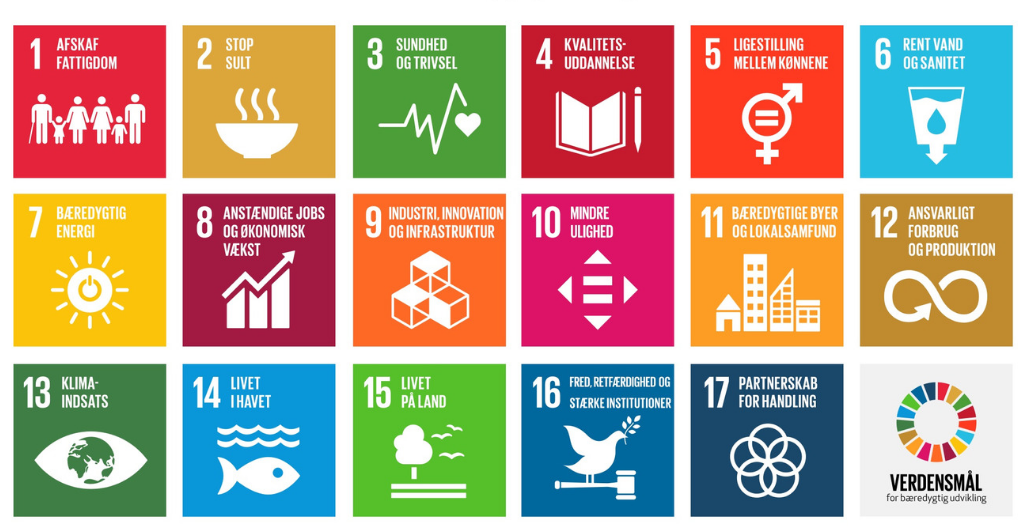 Link til officiel dansk hjemmeside vedr. FN’s 17 verdensmålhttps://www.verdensmaalene.dk/fakta/verdensmaaleneLink til undervisningsmateriale vedr. FN’s 17 verdensmålhttps://www.verdensmaalene.dk/Link til FN’s danske hjemmeside vedr. verdensmålenehttps://www.dk.undp.org/content/denmark/da_dk/home/sustainable-development-goals.htmlLitteratur vedr. FN’s 17 verdensmålhttps://gad.dk/17-bud-paa-en-bedre-verdenSkema til brug ved arbejde med de 17 verdensmålDe 17 verdensmålOrganisationens valg af verdensmålHandlingsplan IndholdTidsperspektivAfskaf fattigdomStop sultSundhed og trivselKvalitetsuddannelseLigestilling mellem kønneneRent vand og sanitetBæredygtig energiAnstændige job og økonomisk vækstIndustri, innovation og infrastrukturMindre ulighedBæredygtige byer og lokalsamfundAnsvarligt forbrug og produktionKlimaindsatsLivet i havetLivet på landFred, retfærdighed og stærke institutionerPartnerskaber for handling